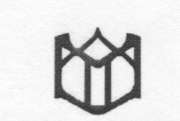 Московский патриархатКинешемская  епархия Частное общеобразовательное учреждение Православная средняя школа во имя святого благоверного князя Александра Невского155800,г. Кинешма, ул. Красноветкинская, д.2		           8(49331)2-52-14Принято на заседании                                                         Утверждено: педагогического совета школы                                       Директор школыПротокол №1                                                ____________Иванов Д.В.от 10.12.2021                                                                   Приказ №…                                                                                          от 10.12.2021Дорожная карта мероприятий по обеспечению перехода на новые ФГОС НОО, ФГОС ООО на 2021–2027 годы